２０１８年９月１２日主催：会員サービス委員会　　　会員サービス委員会では、会員の皆様の知識習得とスキルアップの場として、施設見学研修会を企画しました。社会福祉士の活躍できる場は多岐にわたりますが、他分野の施設等を見学できる機会は少ないと思い　　ます。この機会に是非ご参加ください。日時：  ２０１８年 １０月 １３日（土）１４:００ ～ １５:３０見学施設：　 大江学園、第二大江学園　　　　　　 住所：熊本市東区渡鹿８丁目１６－６４ 当日は現地集合となります。　　　　　　　　　　　　　　　　　　 駐車場は学園内の駐車場をご利用下さい。対象者：  一般社団法人 熊本県社会福祉士会会員定員：  ２０名程度（定員になり次第締め切ります）申し込み方法：参加ご希望の方は、申込書をＦＡＸ送信かメール添付にて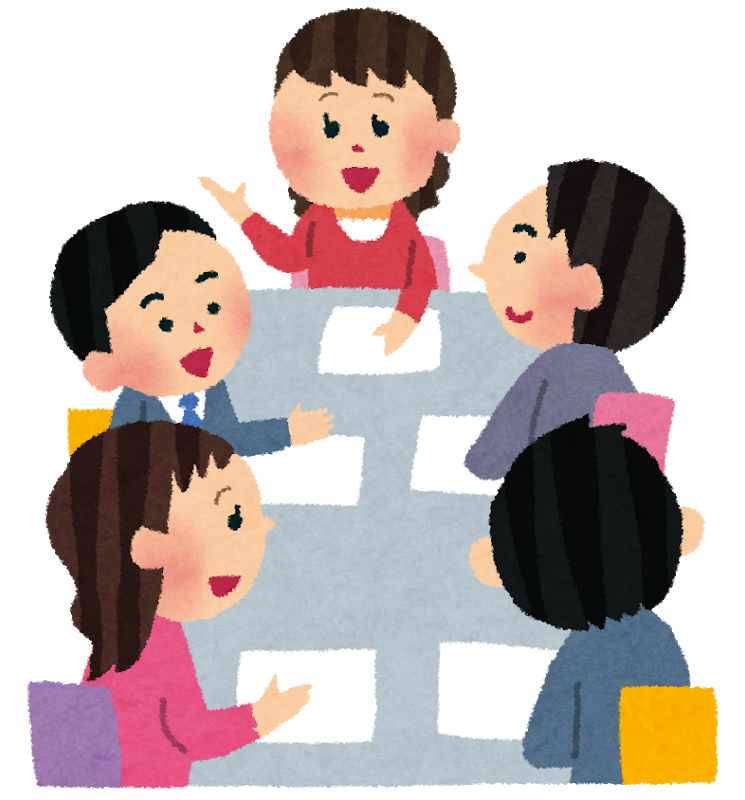 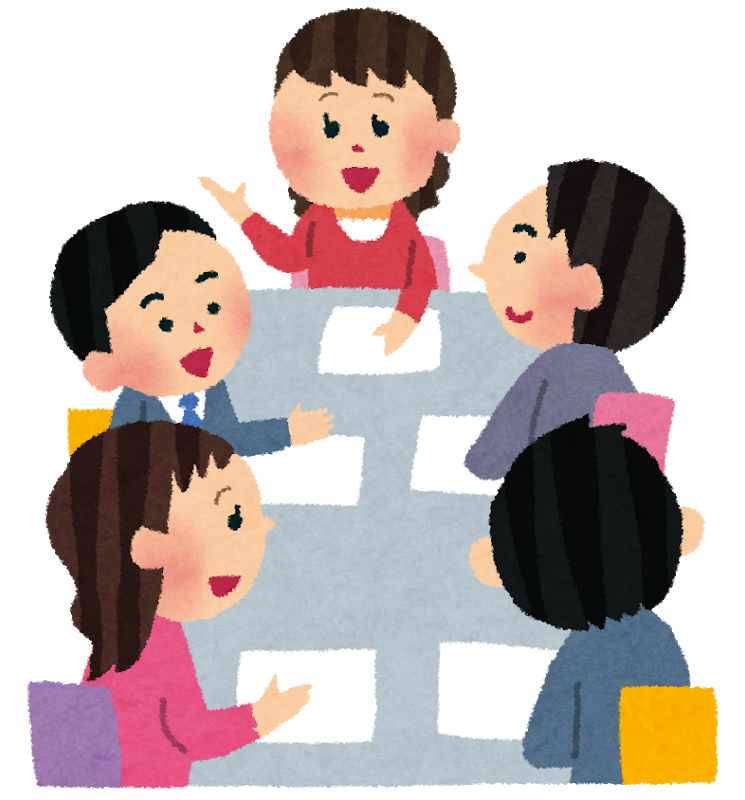 お送り下さい。申し込み締切：2018年9月28日（金）必着提出先：　一般社団法人　熊本県社会福祉士会 事務局熊本市東区健軍本町１－２２東部ハイツ１０５ 　　　　　    　　 ＴＥＬ：０９６―２８５－７７６１ＦＡＸ：０９６－２８５－７７６２　　　　　      　　E-mail：kumacsw@lime.plala.or.jp当日の連絡先【久保田：090-9723-8413】 一般社団法人 熊本県社会福祉士会  施設見学研修申込書⇒熊本県社会福祉会事務局までお送りください　※送付状は不要ＦＡＸ：０９６－２８５－７７６２　　＊9月28日（金）必着送信日　　　　　年　　　月　　　日※個人情報については、研修会のみに利用させていただきます。（ふりがな）１、氏　　名（　性別　） （　男　・　女　)　２、会員番号３、郵便番号・住所〒４、電話番号（携帯等）５、メールアドレス６、施設種別・勤務先名